____________________________________________________________________Name_____________________________________      __________________________________        ___________________________________                                Talent #1              			                   Talent #2                                                                  Talent #3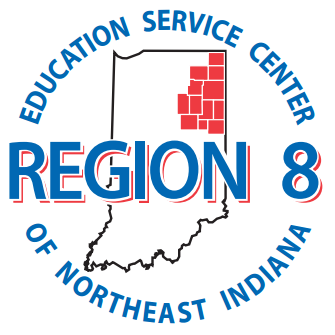 ________________________________________    _______________________________________                                                                        Talent #4					     Talent #5